THIS IS A DECISION PAPERTO:	HARDIN COUNTY BOARD OF EDUCATIONFROM:	Teresa Morgan, SUPERINTENDENTDATE:	AUGUST 18, 2016SUBJECT:    APPROVAL OF SCHOOL WIDE FUNDRAISERSFACTS:	Hardin County Schools utilize appropriate Redbook fundraising practices to procure funds to provide a wide variety of enriching activities.  From discovery field trips to athletic equipment our schools, through their sponsors and community partners, provide valuable and much needed items for students to reach higher and achieve more. 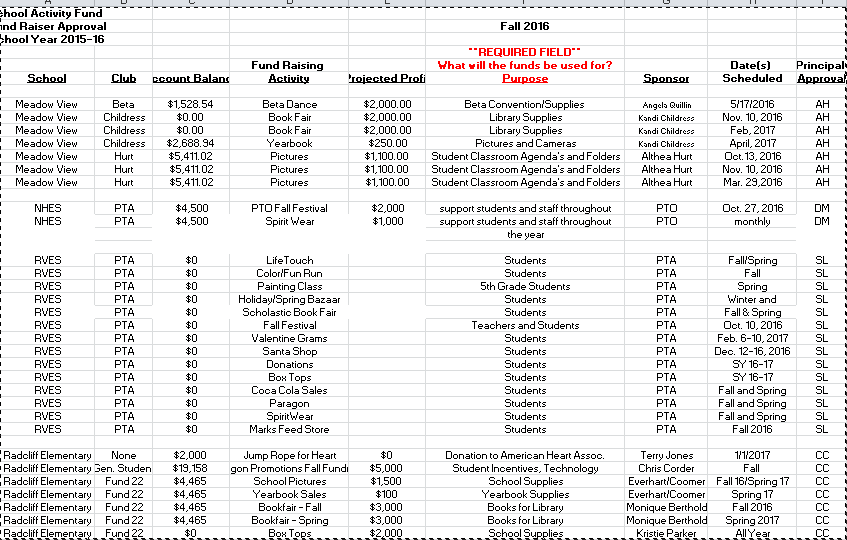 RECOMMENDATIONI RECOMMEND THE BOARD APPROVE THESE SCHOOL WIDE FUNDRAISING ACTIVITIES.RECOMMENDED MOTIONI MOVE THE BOARD APPROVE THESE SCHOOL WIDE FUNDRAISING ACTIVITIES.